ANEXO II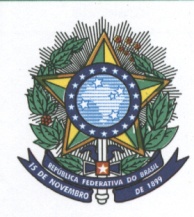   PROGRAMA SOCIOASSISTENCIAL ESTUDANTIL IFAM CAMPUS COARI                                           DECLARAÇÃO DE DESEMPREGODeclaro que as informações contidas no cadastro socioeconômico do Programa Socioassistencial Estudantil correspondem a verdade e que eu, ______________________________________________________________________,inscrito(a) no CPF nº: _________________________ e RG nº: ___________________, residente: __________________________________________________, nº: ________, bairro: _______________________________, cidade: _____________Amazonas, NÃO exerço nenhuma atividade remunerada.Por ser expressão da verdade, assino a presente declaração, ciente de que documentos inidôneos ou a apresentação de informações falsas implicarão as penalidades previstas no art.299 do Decreto Lei 2.848, de 7/12/1940 (Código Penal):Art. 299 – Omitir, em documento público ou particular, declaração que dele devia constar, ou nele inserir ou fazer inserir declaração falsa ou diversa da que devia ser escrita, com o fim de prejudicar direito, criar obrigação ou alterar a verdade sobre fato juridicamente relevante. Pena – reclusão, de um a cinco anos, e multa, se o documento é público.  Coari-AM, _______de ________________de 2019.